Horse Surrender/Relinquishment Form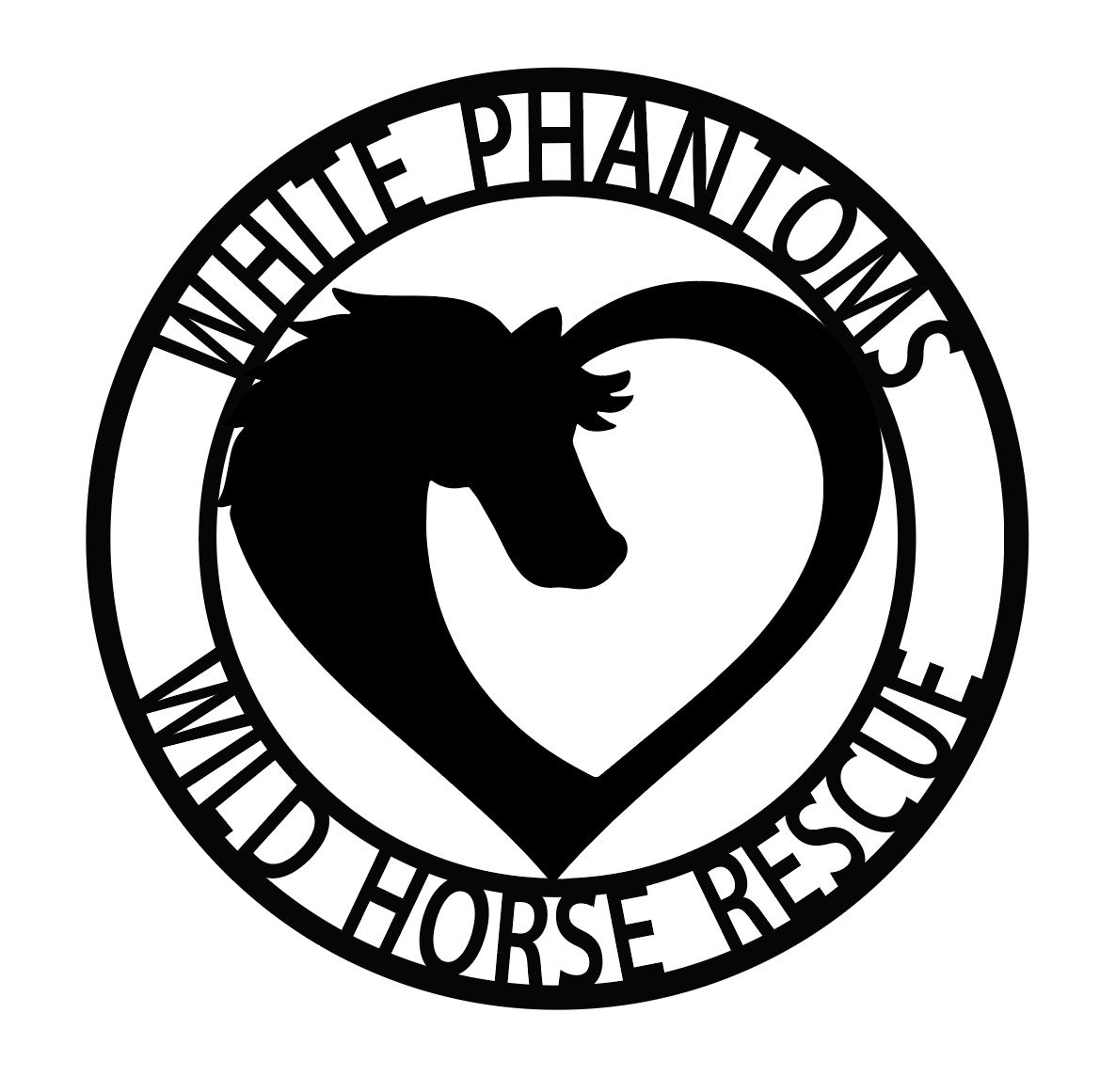 General Information (All fields must be completed.  If non-applicable, enter n/a.)Legal Owner: ________________________________________________________Address: ___________________________________________________________City: ___________________   State: _______________   Zip: ________________       Home Phone:    (_____)  _____-_______Alternate Phone:    (_____)  _____-_______    Email Address:  ______________________________________Alternate Email:  _____________________________________    If equine is boarded at a different location please complete the following section:Physical address/location of equine:Address: _______________________________________________________________City: ___________________________ State: ______________  Zip: _______________ Name of Property Owner: _________________________________________________Contact Number for Above Property: ________________________________________ How many animals are being Surrendered/Relinquished? _________________________(If more than one, use Addendum)Equine Information (All fields must be completed.  If non-applicable, enter n/a.). Equine Name: _________________________    Breed: _______________________Age: ________________    Sex: __________________Color, Markings, Brands, Etc: ____________________________________________        Date of Surrender: _______________________          Relinquish Fee:  ___________Current negative Coggins? (circle one)  Yes  No   Current Vaccinations? (circle one) Yes  No*Note:  Current Coggins form and records of vaccinations must be attached if applicable.Current equine worming program:  __________________________________________      Date last wormed and type of wormer:  _______________________________________      Current Feeding Program:  _________________________________________________Date and time last fed: ____________________________________________________ Type of feed: ____________________________________________________________Veterinarian’s Name:  _____________________________________________________Phone Number:   (_____)  _____-_______   Reason for Surrender/Relinquish: __________________________________________ ______________________________________________________________________            Special Needs, instructions or information/Notes on equine: ______________________________________________________________________ ____________________________________________________________________________________________________________________________________________**See Attached Addendum if Additional Horses** _____ pages have been attached: _______ (intial)I, _____________________________, declare that I am the sole and legal owner of the above mentioned equine(s) and have the legal right to surrender/relinquish him/her/them to White Phantoms Wild Horse Rescue.I, the undersigned, agree to surrender/relinquish all ownership, rights and interest in the above referenced equine(s) to White Phantoms Wild Horse Rescue (WPWHR).  I certify that no claims or liens exist against said equine(s) to the best of my knowledge.  However, if any claims or liens were placed on the equine(s) while in my custody, I assume full responsibility for such and will not hold White Phantoms Wild Horse Rescue liable.  If legal proceedings are initiated against me or White Phantoms Wild Horse Rescue arising from my custody or care of said equine(s), I agree to assume full responsibility and hereby release White Phantoms Wild Horse Rescue from all liability.In signing this form, I attest that I am voluntarily and without duress releasing custody of the above referenced equine(s) completely and fully, to White Phantoms Wild Horse Rescue (WPWHR).  I understand that in certain cases, WPWHR policies do not fully address specific or unforeseen situations, WPWHR will determine what is necessary and take such action, to the best of their ability, so as to ensure that the best interests of the equine(s) are met.*If Applicable* I further understand that the returned equine(s) must have official documentation of current negative Coggins and documentation of currency on all vaccinations required by WPWHR policy or these expenses may be charged to me.   No amendment or variation of this contract shall be effective unless in writing and signed by or on behalf of each of the parties hereto.  I understand that once I have surrendered/relinquished the above said equine(s) I will have no rights of ownership. ______________ (initial)  I understand and agree to make an appointment if I would like to come and visit the equine(s).  ___________________ (initial)I understand that at no time am I allowed to visit WPWHR facilities without prior permission from WPWHR. ________ (initial)I understand that if I enter WPWHR property without permission I may be arrested for Trespassing.  ___________ (initial) Print Name: _____________________________     Date: ______________Signature of Legal Owner:_________________________________________________      Driver’s License Number:    _______________________Issuing State: ____________WPWHR Representative Signature: _________________________________________  Date: ______________ Addendum to WPWHR Surrender/Relinquish FormEquine Information (All fields must be completed.  If non-applicable, enter n/a.). Equine Name: _______________________    Breed: ____________________________Age: ________________   Sex: ____________________Color, Markings, Brands, Etc:____________________________________________        Date of Surrender: _______________________          Relinquish Fee:  ___________Current negative Coggins? (circle one)  Yes  No   Current Vaccinations? (circle one) Yes  No*Note:  Current Coggins form and records of vaccinations must be attached if applicable.Current equine worming program:  __________________________________________      Date last wormed and type of wormer:  _______________________________________      Current Feeding Program:  _________________________________________________Date and time last fed: ____________________________________________________ Type of feed: ____________________________________________________________Veterinarian’s Name:  _____________________________________________________Phone Number:   (_____)  _____-_______   Reason for Surrender/Relinquish: __________________________________________ ______________________________________________________________________            Special Needs, instructions or information/Notes on equine: ______________________________________________________________________ ____________________________________________________________________________________________________________________________________________